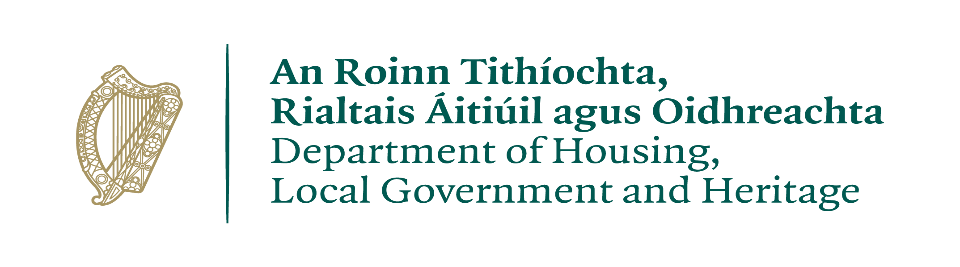 Ireland’s Tentative List for World Heritage SitesData Consent FormPlease ensure that a separate form is completed by each person whose personal information is contained in the application documents, either in written or photographic format.Name of Property:Name of Applicant:Consent to use of Personal DataI consent to the disclosure of my personal information to the National Monuments Service for the purpose of managing this World Heritage Sites Tentative List application. I understand that my personal information will be used solely for the purposes of reviewing the application for Ireland’s Tentative List for World Heritage Sites and is protected pursuant to the Data Protection Act, 2018.NameSignatureDate